公益社団法人日本薬理学会への寄附のお願い（一般募金趣意書）拝啓　益々ご隆盛のこととお慶び申し上げます。　日本薬理学会は、薬理学に関する学理および応用の研究についての知識の普及、会員相互および内外の関連学会との連携協力を行うことにより、薬理学の進歩を図り、もってわが国学術文化の発展に寄与することを目的に、大正15年(1926年)に設立され、今日まで目的達成のため年会活動と雑誌刊行等の諸事業を推進して参りました。今後も当法人設立の趣旨を継承し薬理学研究に取り組む研究者に専門的知識の普及を行い、真理探究の場を提供いたします。　つきましては、皆様からの薬理学会活動全般に関するご寄附（一般寄附）を募りたく、趣意をご理解いただき、暖かいご協力とご支援をお願い申し上げる次第でございます。　なお、当法人は平成24年1月4日付で「公益社団法人　日本薬理学会」となりました。「公益社団法人」は、新しい認定基準により公的に認められた公益性の高い法人で、当法人に対する寄附金につきましては、所得税や法人税における控除が認められておりますので申し添えます。　寄附金は別紙「寄附金申込書」によりお申し込み下さいますよう、よろしくお願い申し上げます。敬具令和２年５月　　　　　　　　　　　　　　　　　　〒113-0032　　　　　　　　　　　　　　　　　東京都文京区弥生 2-4-16 　　　　　　　　　　　　　　　　　学会センタービル
　　　　　　　　　　　　　　　　　　　　(公社)日本薬理学会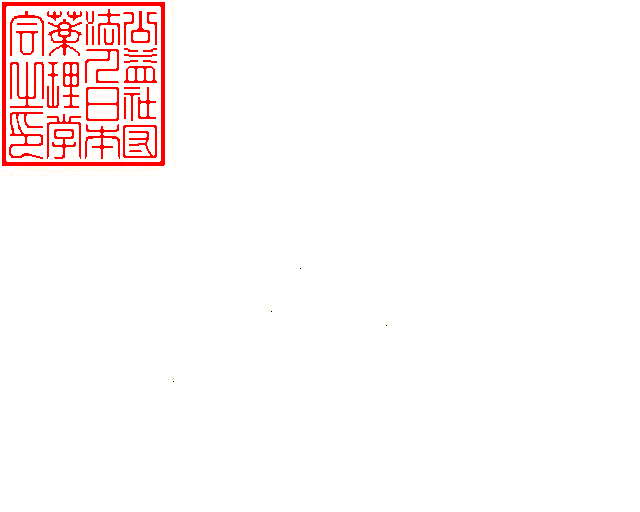 　　　　　　　　　　　　　　　　　　　 理事長　谷内 一彦（様式3）＊第　　―　 号令和　   年　　 月　 　日公益社団法人　日本薬理学会　御中　　　　　　　　　　　〒　　　　　　　　　　　　　　　　　住所　　　　　　　　　　　　　　　　　　　　　　　　　　　　　　　　　御芳名　　　　　　　　　　　　　　　　　　　　印　　　　　　　　　　　　　（　連絡担当者　　　　　　　　　　　　　　　電話：　　　　（　　　　）　　　　　　）寄　附　金　申　込　書このたび、下記のとおり日本薬理学会への一般寄附金を申し込みいたします。記寄附金額　　金　　　　　　　　　円也[お申込み要領]１）この申込書は下記へお送り下さい。　　　　　２）寄附金は下記へお振込みください。　　〒113-0032                               銀行名：　三菱UFJ銀行本郷支店       東京都文京区弥生2-4-16　　　　　　　　口座名義：公益社団法人日本薬理学会　　　 公益社団法人日本薬理学会　　　　　　　フリガナ：シャ）ニホンヤクリガッカイ　　　 TEL：03-3814-4828　　　　　　　　　　 口座番号：普通預金１０２７４３７FAX：03-3814-4809　　　　　　　　　　　　　　　　（一般寄附専用口座）E-mail： society@pharmacol.or.jp３）寄附に関するご希望等があれば記述してください。*（整理　入金　　年　　月　　日・通帳　　頁　　行）＊日本薬理学会で作成（記入不要）